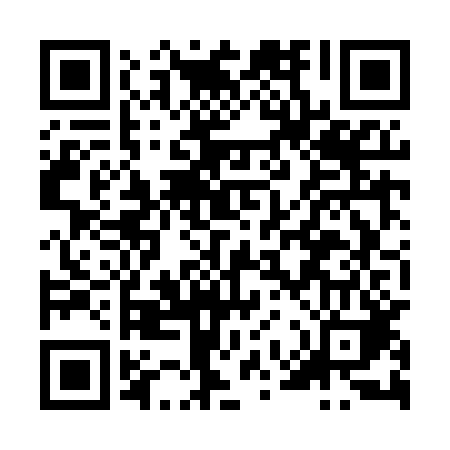 Prayer times for Maurzyce Ruszkow, PolandWed 1 May 2024 - Fri 31 May 2024High Latitude Method: Angle Based RulePrayer Calculation Method: Muslim World LeagueAsar Calculation Method: HanafiPrayer times provided by https://www.salahtimes.comDateDayFajrSunriseDhuhrAsrMaghribIsha1Wed2:355:1012:385:468:0710:302Thu2:315:0812:385:478:0810:333Fri2:275:0612:385:488:1010:364Sat2:245:0412:375:498:1210:405Sun2:245:0212:375:508:1310:436Mon2:235:0112:375:518:1510:447Tue2:224:5912:375:528:1710:458Wed2:214:5712:375:538:1810:459Thu2:214:5512:375:548:2010:4610Fri2:204:5412:375:558:2110:4711Sat2:194:5212:375:568:2310:4712Sun2:194:5012:375:578:2510:4813Mon2:184:4912:375:578:2610:4914Tue2:174:4712:375:588:2810:4915Wed2:174:4612:375:598:2910:5016Thu2:164:4412:376:008:3110:5117Fri2:164:4312:376:018:3210:5118Sat2:154:4112:376:028:3410:5219Sun2:144:4012:376:038:3510:5320Mon2:144:3812:376:048:3710:5321Tue2:134:3712:376:058:3810:5422Wed2:134:3612:376:058:4010:5523Thu2:134:3512:386:068:4110:5524Fri2:124:3312:386:078:4210:5625Sat2:124:3212:386:088:4410:5626Sun2:114:3112:386:098:4510:5727Mon2:114:3012:386:098:4610:5828Tue2:114:2912:386:108:4810:5829Wed2:104:2812:386:118:4910:5930Thu2:104:2712:386:118:5011:0031Fri2:104:2612:386:128:5111:00